ПОСТАНОВЛЕНИЕГлавы муниципального образования«Натырбовское сельское поселение»«1» декабря  2015г.                                              № 50.                                              с.Натырбово   Об отмене Постановления  главы муниципального образования  «Натырбовское сельское поселение» № 27 от 08.07.2015г. «Об утверждении Административного регламента Администрации муниципального образования «Натырбовское сельское поселение» по предоставлению муниципальной услуги «Предоставление гражданам, имеющим трех и более детей, в собственность бесплатно земельных участков, находящихся в муниципальной собственности или государственная собственность на которые не разграничена, для жилищного строительства или ведения личного подсобного хозяйства»            Руководствуясь Уставом муниципального образования «Натырбовское сельское поселение» П О С Т А Н О В Л Я Ю :Отменить  Постановление  главы муниципального образования  «Натырбовское сельское поселение» № 27 от 08.07.2015г. «Об утверждении Административного регламента Администрации муниципального образования «Натырбовское сельское поселение» по предоставлению муниципальной услуги «Предоставление гражданам, имеющим трех и более детей, в собственность бесплатно земельных участков, находящихся в муниципальной собственности или государственная собственность на которые не разграничена, для жилищного строительства или ведения личного подсобного хозяйства»Постановление вступает в силу со дня его подписания.Глава муниципального образования«Натырбовское сельское поселение»                                    Н.В.КасицынаУРЫСЫЕ ФЕДЕРАЦИЕАДЫГЭ РЕСПУБЛИКМУНИЦИПАЛЬНЭ  ГЪЭПСЫКIЭ ЗИIЭ «НАТЫРБЫЕ  КЪОДЖЭ ПСЭУПI»385434 с. Натырбово,ул. Советская № 52тел./факс 9-76-69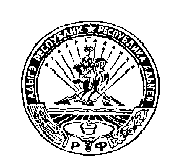 РОССИЙСКАЯ ФЕДЕРАЦИЯРЕСПУБЛИКА АДЫГЕЯМУНИЦИПАЛЬНОЕ ОБРАЗОВАНИЕ«НАТЫРБОВСКОЕ СЕЛЬСКОЕ ПОСЕЛЕНИЕ»385434 с. Натырбово, ул. Советская № 52тел./факс 9-76-69